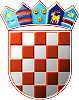              REPUBLIKA HRVATSKASISAČKO-MOSLAVAČKA ŽUPANIJA         OPĆINA MARTINSKA VES                OPĆINSKO VIJEĆEKLASA: 411-01/23-01/04URBROJ: 2176-15-01/1-23-1U Martinskoj Vesi, 11.prosinca 2023. godineNa temeljem članka 68. i 69. Zakona o šumama („Narodne novine“ broj 68/18, 115/18, 98/19, 32/20, 145/20, 101/23) i članka 34.  Statuta Općine Martinska Ves („Službeni vjesnik“, broj 42/13,38/14, 5/18, 6/20, 12/21), Općinsko vijeće na svojoj 14. sjednici održanoj 11.prosinca 2023. godine donosi slijedećiPROGRAMutroška sredstava šumskog doprinosa za 2024. godinuČlanak 1.Program utroška sredstava šumskog doprinosa u Općini  Martinska Ves za  2024. godinu utvrđuje se poslovima vezanim za razvoj poljoprivrede i ruralni razvoj na području Općine Martinska Ves.Članak 2.U Proračunu Općine Martinska Ves za 2024. godinu predviđena su sredstva šumskog doprinosa u iznosu od 2.820,00 eura.   Članak 3.Programom se planiralo sredstva šumskog doprinosa koristiti za sufinanciranje poslova vezanih za razvoj poljoprivrede i to:Radovi na investicijskom održavanju poljskih puteva 2.820,00 eura.Članak 4.Ovaj Program će se objaviti  u „Službenom vjesniku“ Općine Martinska Ves, a stupa na snagu 01.01.2024. godine.PREDSJEDNIK                                                                                                                                                     Mario Turek